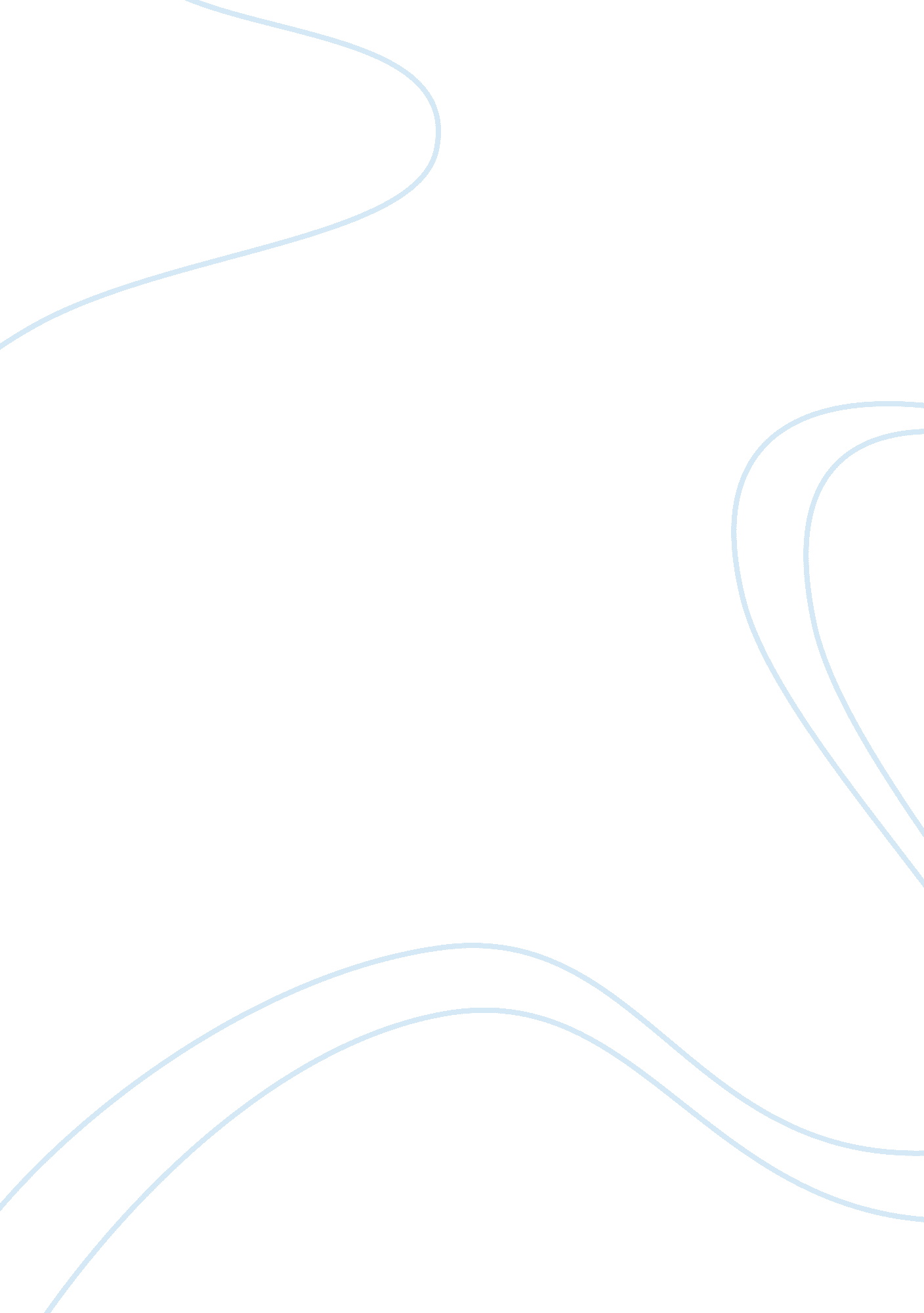 Example of the poetic of space essayDesign, Architecture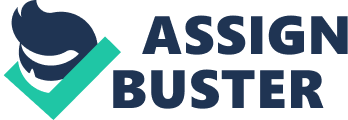 The “ Poetics of Space” is written by well acclaimed writer Professor G. Bachelard. The writer in his book described various aspects of domestic space. Author elaborates the relationship between various forms of geometry and human inhabitants. For a child his house is first cosmos for him, feeling of various things like stairs, doorknobs, corners of home and other things of house last forever. Bachelard not only talked about happy houses but also covered houses in storm. He said that storms make house more enjoyable, and place of closeness and immensity. 
Bachelard defined living in a house as seashell living, he described importance of corners and gaps. One can imagines a moving world outside the house. The house carries various memories, one can feel the whole universe when wonder about all the time he spent in the house. House is a nest where one can dream, a place for imagination. One can dream in peace inside the house as house provides all desired protection and peacefulness to the dreamer. House is a power that integrates dreams, memories and thoughts of human beings. Without house man is a depressed person. 
History can only be imagined, it can not be lived again. We can only remember our history in memories. In the house we preserve all our memories. The space is place where all the moments are preserved. The time which can not be revised, all things done in past can not taken back, all the movements one cherished can not live again. All these things can only be memorized and one can recall all the past time in the house. 
If we compare the work done by Bachelard in the book “ the poetics of space” with the famous work done by Derrida “ Point de folie – Maintenant 1’ architecture”, Derrida established a relationship between building, time and people. He mentioned that building does not establish relationship till the time it is fully constructed. First sense of closeness people encounter when they see the design of building. With the design one can feel and imagine building. Design gives the experience of building long before we actually introduced with building. Author describes the current stage of architecture and mentioned that architecture does not have any domain. Architecture is not a trend or era. Author said “ the Just now does not remain a stranger to history, of course, but the relation would be different, and if this happens to us, we must be prepared to receive these two words”. To have a healthy encounter with the building, it is important to construct building in a manner so that it reflect the history, family, culture and religion. Building gets constructed by stone, wood and iron etc. but we should add some other items so that it becomes reflection of person residing in the building. Bechelard elaborated the house in a more sensitive way by touching upon personal space, memories, dreams and thoughts of persons. 
Another author Michael Benedikt defines the true meaning of architecture in his book “ For an architecture of reality.” Author focused upon cultural implication on architecture. Architect should build best, something unique but meaningful. He called these types of structures “ direct esthetic experiences of the real”. It is not necessary whether architect is applying central aesthetic architecture view or modern architecture, the building should be a reflection of reality. He discussed about the liability and enjoyment of architecture. Bechelard said that various architecture aspects are related with life of person residing in the space. He said that house is reflection of memories and history of person. 
Work done by Steven Holl in “ Intertwining” shows, how a building concept inspired by culture and nature. As per author the true meaning of architecture lies in concept, location, and idea behind architecture. Author said “ Architecture can shape a lived and sensed intertwining of space and time; it can change the way we lived”. Author also elaborated on various aspects like order of city, geometry of location, proportion, concept, material limitations and haptics realms while constructing any building. Some aspects of architecture like geometry, concept and idea behind architecture were elaborated by Bachelard. Both the authors are having some similar views on few aspects. Reference Bachelard, G. (1994). The Poetics of Space . Boston: Beacon Press. 